THÔNG BÁO KẾT QUẢ KIỂM TRA Về việc kiểm tra nội bộ tháng 10Thực hiện Quyết định số 91/QĐ-MNSC ngày 23/9/2023 của Trường mầm non Sơn Ca về việc kiểm tra công tác nội bộ trường học học kỳ I năm học 2023-2024. Ban KTNB đã tiến hành kiểm tra tại trường mầm non Sơn Ca ngày 30/9/2023Hiệu trưởng trường mầm non Sơn Ca thông báo kết quả kiểm tra như sau:1. Đặc điểm tình hình:- Các bộ phận phụ trách chuẩn bị đầy đủ tài liệu phục vụ công tác kiểm tra - Thực hiện kiểm tra đúng theo quy định, công khai, minh bạch, đúng trách nhiệm.2. Kết quả kiểm tra: 2.1. Công tác phổ cập giáo dục	- Có danh sách học sinh 5 tuổi được cập nhật đầy đủ các thông tin theo yêu cầu, được cập nhật trên phần mềm cơ sở dữ liệu của nhà trường.	- Nhà trường phối hợp tốt với phường trong việc rà soát và lấy thông tin trẻ 5 tuổi trên địa bàn tuyển sinh.	- Có danh sách trẻ 5 tuổi được cập nhật trên phần mềm cũng như lưu hồ sơ nhà trường và lưu hồ sơ các lớp	- Đồng chí phó hiệu trưởng phụ trách phổ cập thường xuyên rà soát danh sách trẻ 5 tuổi, đối chiếu với phường, thường xuyên được đi tập huấn và tham gia các đợt kiểm tra phổ cập của cấp trên để nắm bắt kịp thời và thực hiện tốt công tác phổ cập2.2. Công tác thực hiện Thu – Chi các khoản do nhân dân, tổ chức đóng góp	- Nhà trường lưu trữ đầy đủ văn bản chỉ đạo của cấp trên, và văn bản của nhà trường về công tác thu chi năm học 2023-2024	- Các khoản thu và mức thu theo đúng quy định Quyết định 51/2013 của UBND Thành phố Hà Nội, Thông tư số 16/2018/TT-BGDĐT ngày 3/8/2018. Nghị quyết số 03/2023/NQ-HĐND ngày 4/7/2023 của HĐND thành phố Hà Nội, CV số 1912/UBND-GD&ĐT ngày 22/9/2023 v/v thống nhất các khoản thu khác của các trường MN, TH, THCS công lập trên địa bàn quận Long Biên năm học 2023-2024.	- Các khoản chi được kê khai rõ ràng, đầy đủ và chi tiết	- Các khoản tài trợ: Thực hiện theo điều 9 QĐ 51/2013 ngày 22/11/2013 của UBND TPHN.	- Hệ thống chứng từ kế toán đầy đủ, theo đúng quy định.2.3. Chuyên đề CSND và ATTP	- Giáo viên xây dựng kế hoạch chuyên đề cụ thể tại lớp mình, có lộ trình thực hiện, phân công nhiệm vụ giữa 2 giáo viên.	- Lớp có bảng tuyên truyền về công tác bán trú (thực đơn, phòng tránh dịch bệnh ...) tại cửa lớp	- Chuẩn bị giờ ăn chu đáo (đầy đủ khăn lau mặt, lau miệng, nước sạch để cho trẻ rửa tay...)	- Phòng ăn sạch sẽ, thoáng mát.	- Bàn có khăn lau bàn, khăn lau tay, có đĩa đựng cơm rơi...	- Trẻ bước đầu có thói quen văn minh trong ăn uống như biết nhặt cơm rơi vào khay cơm rơi, biết lau tay khi tay bẩn, biết giữ trật tự, nói nhỏ khi ăn, biết mời cơm...2.3. Chuyên đề phát triểm thẩm mỹ	- Giáo viên xây dựng nội dung chuyên đề phù hợp với đặc điểm tình hình lớp	- Trang trí môi trường lớp nổi bật chuyên đề	- Làm tốt công tác lông ghép nội dung giáo dục thẩm mỹ vào các hoạt động hàng ngày	- Chuẩn bị đồ dùng phục vụ giờ hoạt động đầy đủ chu đáo	- Trẻ có kỹ năng vận động và kỹ năng tạo hình tốt	3. Kết luận	- Các bộ phận thực hiện đúng yêu cầu theo vị trí công việc	- Lưu trữ hồ sơ đầy đủ và thực hiên nhiệm vụ hiệu quả	- Chuẩn bị tốt mọi điều kiện để đón đoàn kiểm tra4. Kiến nghị các biện pháp xử lý	- Lớp MGN B2 bổ sung thêm các nguyên liệu mở, nguyệt vật liệu rời cho trẻ hoạt động	- Lớp MGL A3 bổ sung thêm các nội dung tìm hiểu các loại hình nghệ thuật dân gian cũng như loại hình nghệ thuật quốc tế cho trẻ tìm hiểu.Đề nghị  các bộ phận có liên quan khắc phục những thiếu sót đã nêu trong thông báo và báo cáo kết quả thực hiện về cho Hiệu trưởng trong thời hạn 20 ngày từ ngày thông báo kết quả kiểm tra./.TRƯỜNG MẦM NON SƠN CABAN KIỂM TRA NỘI BỘSố:        /TB - MNSCCỘNG HÒA XÃ HỘI CHỦ NGHĨA VIỆT NAMĐộc lập – Tự do – Hạnh phúcNgọc Lâm, ngày 02 tháng 11 năm 2023Nơi nhận    - Trưởng ban KTNB   - Các bộ phận liên quan  - Đối tượng được kiểm tra  - Lưu VT, Hồ sơ KTNB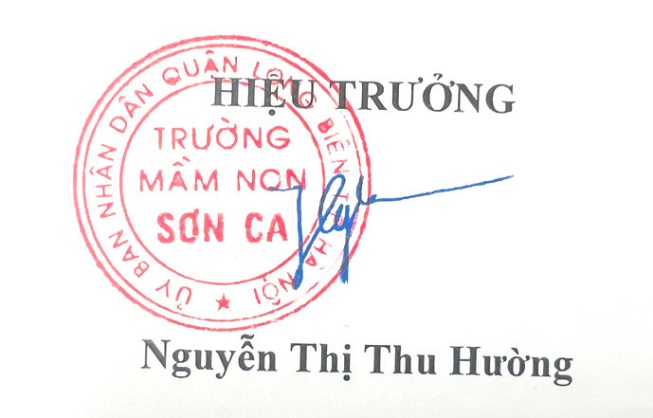 